DAFTAR RIWAYAT HIDUP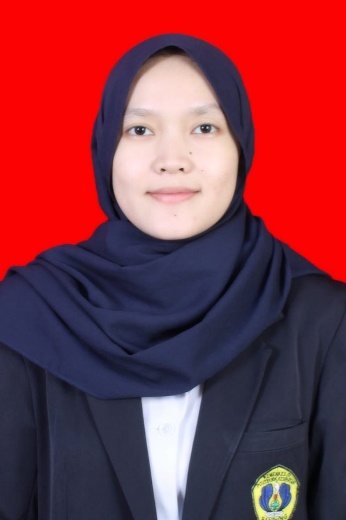 Nama				: Devina Chairun Nisha RNIM				: P17333118011Tempat dan Tanggal Lahir	: Cimahi, 24 Mei 2000Agama				: IslamStatus Perkawinan		: Belum MenikahAlamat				: Cimindi Timur RT 04 RW 23 No. 141  Kelurahan Cibeureum Kecamatan Cimahi   Selatan Kota CimahiRiwayat Pendidikan :Sekolah Dasar Negeri Cibereum 11 Bandung, lulus tahun 2012Sekolah Menengah Pertama Negeri 47 Bandung, lulus tahun 2015Sekolah Menengah Atas Negerti 13 Bandung, lulus tahun 2018Diterima menjadi mahasiswa Jurusan Sanitasi Lingkungan Poltekkes Kementrian Kesehatan Bandung Tahun 2018.